Приложение 2 Информация о проведенных мероприятиях в рамках информационно – разъяснительной работы 
с гражданами по реализации национальных проектов на территории Киселевского городского округав период с 19.08 по 25.08.2019 годаПриложение 3Информация о проведенных мероприятиях в рамках информационно – разъяснительной работы 
с гражданами по реализации национального проекта «Производительность труда и поддержка занятости» на территории Киселевского городского округав период с 19.08 по 25.08.2019 годаИсполнительный секретарь Киселевского местного отделенияПартии «ЕДИНАЯ РОССИЯ»                                                                                                                      Э.А. Гребенщикова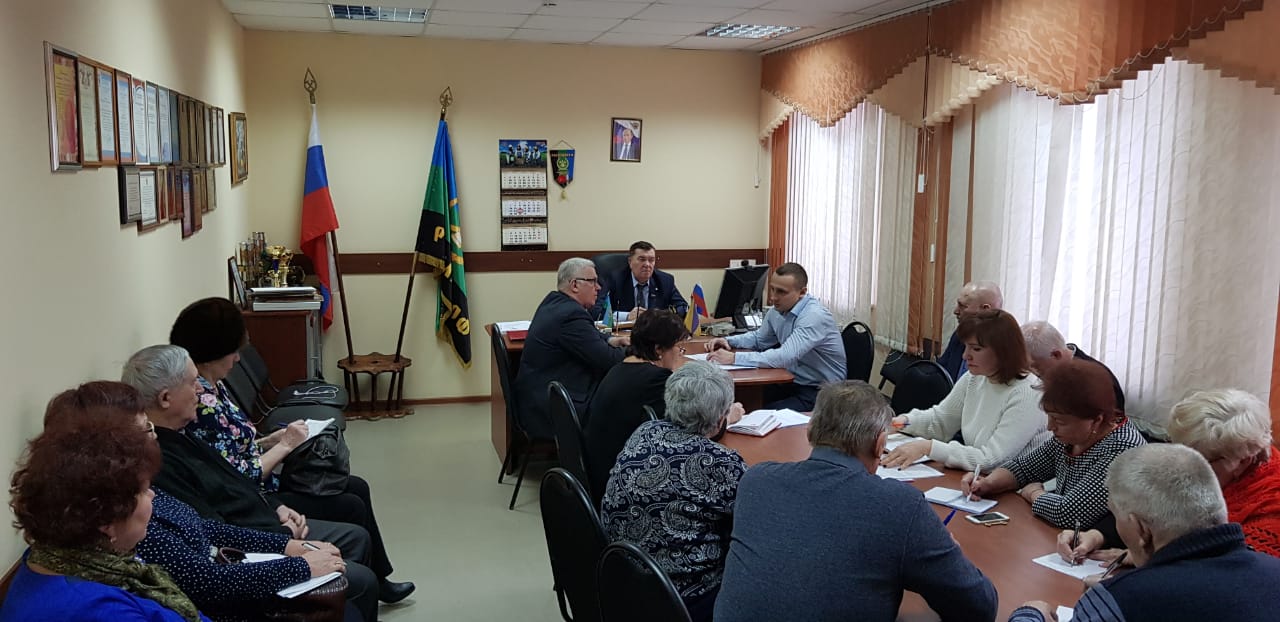 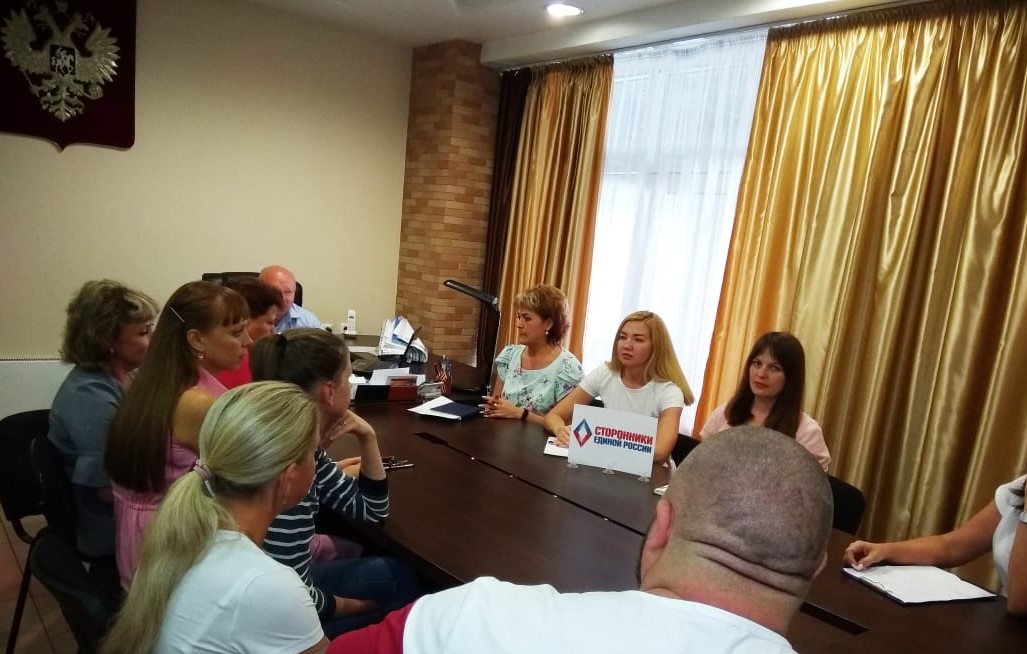 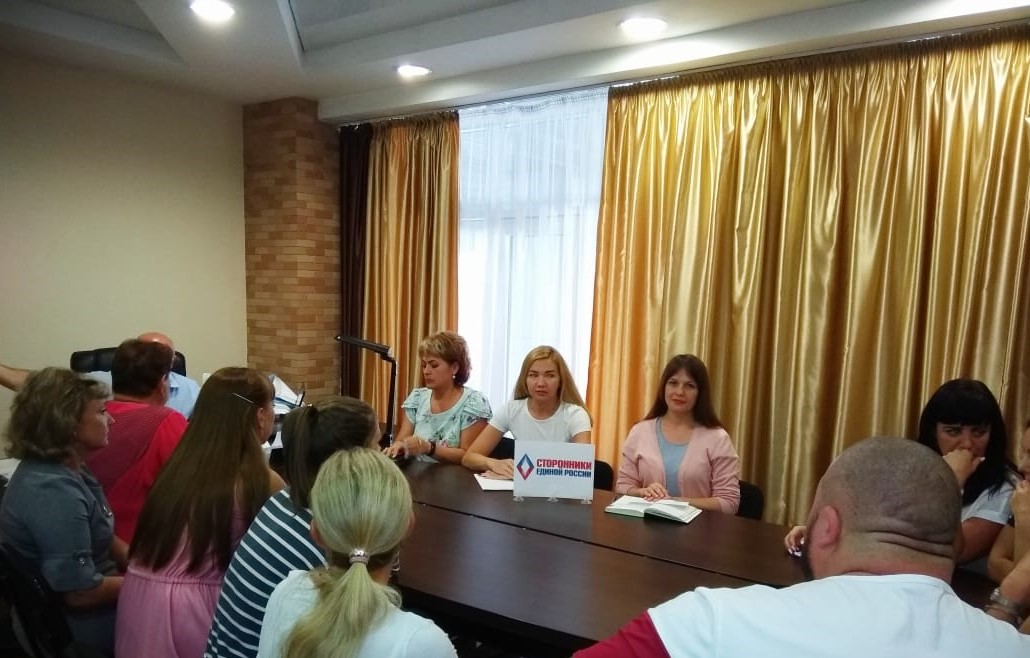 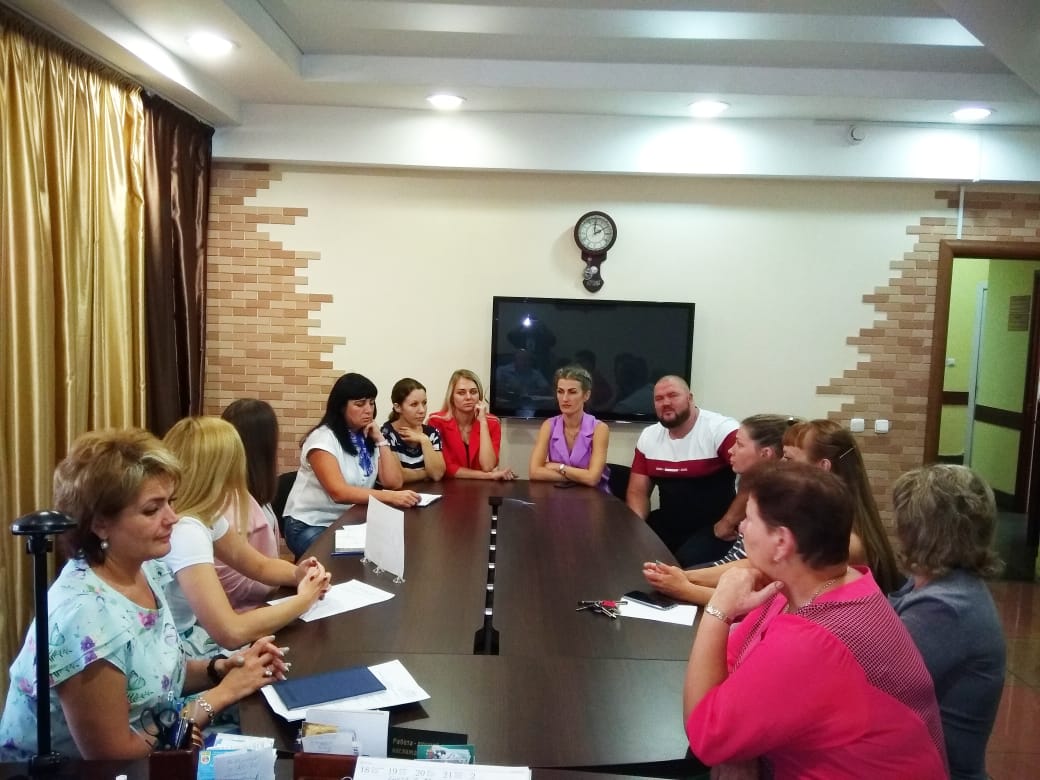 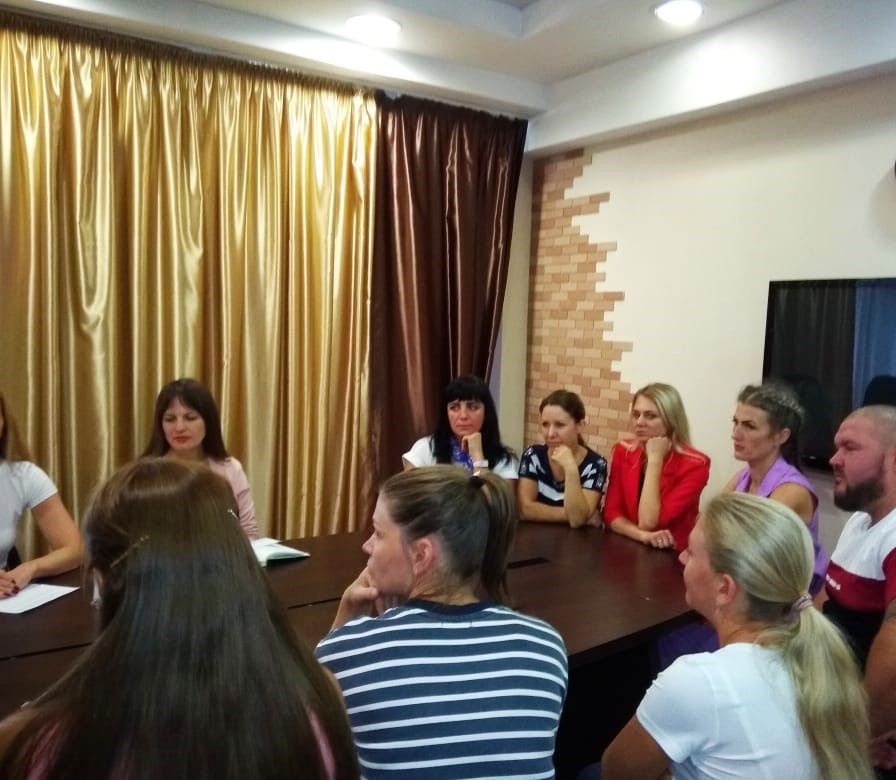 №Дата/время/место проведенияНациональный проектЦелевая аудитория/число участниковФИО спикера от сторонников ПартииПримечание119.08.201914:00Кемеровская область,г. Киселевск,ул. Советская, 1«Производительность труда и поддержка занятости»Целевая аудитория – 15 человек.1.Представители Киселевской территориальной организации Россуглепрофа, руководители и сотрудники учреждений спорта, члены общественных организаций и жители города.2.Молодежь города (представитель молодежного парламента), представители общественности.1.Оренбуров Анатолий Михайлович, Председатель Киселевской территориальной организации Россуглепрофа.2.Васильева Наталья Михайловна, секретарь 55 ПО Киселевского местного отделения партии. 3. Пирожкова Анна Юрьевна, член совета сторонников.5 фотографий, видеоДата, время, местоНазвание информационного поводаСодержание19.08.201914:00Кемеровская область,г. Киселевск,ул. Советская, 11. Старт информационно-разъяснительных встреч по национальному проекту «Производительность труда и поддержка занятости»1. В июле (04.07.19 г.) прошла дискуссионная площадка с основным докладом выступил Председатель Киселевской территориальной организации Россуглепрофа.2. Встреча (19.08.19 г.) с представителями Киселевской территориальной организации Россуглепрофа, руководителями и сотрудниками учреждений спорта, членами общественных организаций и жителей города по вопросам реализации национального проекта «Производительность труда и поддержка занятости». В дискуссии приняли участие представители Киселевской территориальной организации Россуглепрофа, руководители и сотрудники учреждений спорта, члены общественных организаций и жители города 2. 04 июля прошла встреча Председателя Киселевской территориальной организации Россуглепрофа с представителями Киселевской территориальной организации Россуглепрофа.3. 19 августа прошла встреча, на которой обсуждались перспективы реализации национального проекта «Производительность труда и поддержка занятости» в период с 2019 по 2024 гг. на территории Киселевского городского округа. Участникам встречи была представлена общая информация о национальном проекте «Производительность труда и поддержка занятости».2. Промежуточный итогОрганизован сбор мнений и предложений по эффективной реализации национального проекта «Производительность труда и поддержка занятости» на территории Киселевского городского округа. Проект предполагает рост производительности труда на средних и крупных предприятиях базовых несырьевых отраслей экономики, увеличение количества привлеченных к участию в реализации национального проекта субъектов Федерации, увеличение количества средних и крупных предприятий базовых несырьевых отраслей экономики Секретарь 55 ПО Местного отделения партии Васильева Наталья Михайловна  и Председатель Киселевской территориальной организации Россуглепрофа Оренбуров Анатолий Михайлович, выступая перед участниками встречи, 19 августа отметили, что для нашего города, вопросы производительности труда и поддержки занятости являются достаточно важными, т.к. предполагают обучение работников предприятий, отвечающее потребностям работодателей, обучение работников, находящихся под риском высвобождения для дальнейшего трудоустройства, подготовку кадров в целях замещения устаревших и непроизводительных рабочих мест.3. Конечный результатНа дискуссионной площадке были затронуты вопросы роста производительности труда. Увеличения количества руководителей, обученных по программе управленческих навыков для повышения производительности труда, привлечения консультантов на производство, адресной поддержки производительности труда на производстве.Секретарем 55 ПО Местного отделения партии Васильевой Натальей Михайловной и  Председателем Киселевской территориальной организации Россуглепрофа Оренбуровым Анатолием Михайловичем было отмечено, что для нашего города, вопросы производительности труда и поддержки занятости являются достаточно важными, т.к. предполагают обучение работников предприятий, отвечающее потребностям работодателей, обучение работников, находящихся под риском высвобождения для дальнейшего трудоустройства, подготовку кадров в целях замещения устаревших и непроизводительных рабочих мест4. Итоговый документ – направляется высшему должностному лицу Председателю Киселевской территориальной организации Россуглепрофа Оренбурову Анатолию Михайловичу (контроль за увеличением количества руководителей, обученных по программе управленческих навыков для повышения производительности труда, привлечения консультантов на производство, адресной поддержки производительности труда на производстве).